ASA Commission Agenda 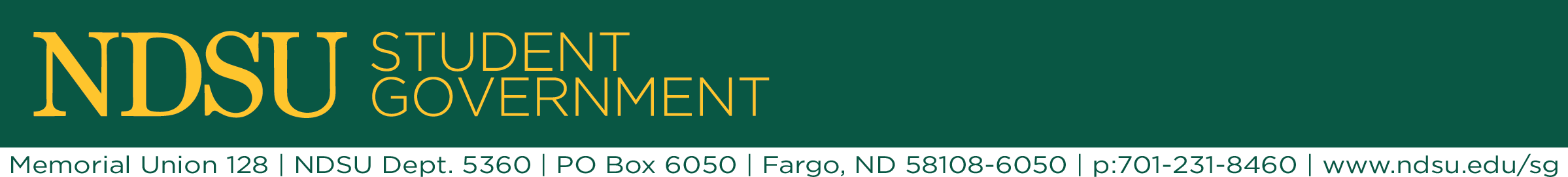 Table go aroundIf you could be a pair of shoes what would it be? Uber update Thinking of ways to promote when the contract is in place. Thunderclap Parking an Uber decked out car outside of the unionDiscount card Any updates? Think about replacing Rhombus Guys with JagNew business ideas Send out blank contract to commissioners to take to new businesses Holiday lighting FIELD TRIPPPPPPPPPPP!!!!!!!! Went down to the rec center storage room to look at what we have for holiday lights and decorations. It was kind of a mess and we don’t really know what is ours and what is not. We know we have lights from last year, and the garland and poinsettias are also ours, but the rest is a mystery…